Конспект открытого занятия по экологии в средней группе  «Путешествие в зимний лес» 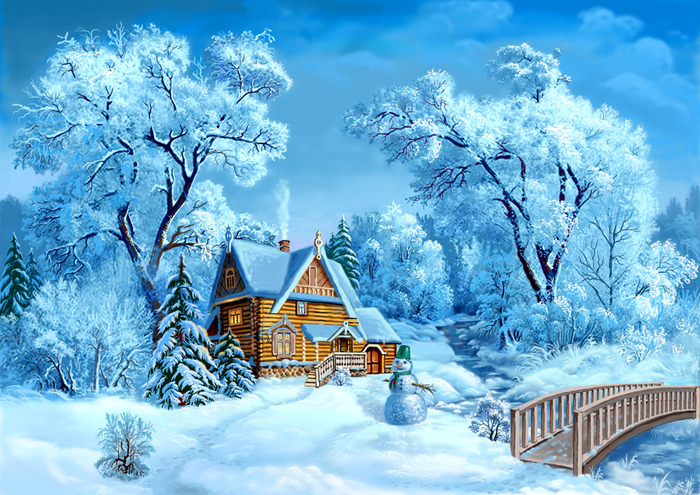 Подготовила воспитатель Дорох Г.Н.Воспитатель: Ребята, а вы хотите отправиться в путешествие?Дети: Да.Воспитатель: А давайте мы с вами отправимся в лес полный сказок и чудес.Дети: Да.Воспитатель: Тогда садимся на поезд и едем в лес, (дети цепляются друг за друга).Музыкальное сопровождение в ходе всего занятия.Воспитатель: Посмотрите, какой у нас лес. А какие деревья растут в нашем волшебном лесу?Дети: Ёлки.Воспитатель: А какие ёлки?Дети: Большие и маленькие.Воспитатель: Какого цвета ёлки в лесу?Дети: Зелёного.Воспитатель: Загадывание загадки «Зимой и летом одним цветом?»Дети: Ёлка.Воспитатель: А сколько больших ёлочек в нашем лесу?Дети: Пять.Воспитатель: А сколько маленьких?Дети: Три.Воспитатель: А каких ёлочек больше?Дети: Больших.Воспитатель: Ребята, посмотрите, у нас в нашем лесу кто-то разбросал цифры. Покажите мне ту цифру, сколько было больших ёлочек.Дети показывают цифру 5.Воспитатель: А теперь найдём цифру, сколько было маленьких ёлочек.Дети показывают цифру 3.Воспитатель: Ребята, давайте теперь присядем на пенёчки и посмотрим на картинку. Что вы на ней видите?  (изображена иллюстрация зимнего леса).Дети: Деревья.Воспитатель: Какое время года?Дети: Зима.Воспитатель: Белым пледом лес укрыт,                        И медведь в берлоге спит                        Снег, как белая кайма                          Кто хозяйничал?Дети: Зима.Воспитатель: Ребята, какие времена года вы ещё знаете?Дети: Зима, весна, лето, осень.Воспитатель: А месяцы года?Ответы детей.Воспитатель: А назовите мне, пожалуйста, дни недели.Ответы детей.Воспитатель: Посмотрите, кто живёт в нашем зимнем лесу?Дети: Заяц.  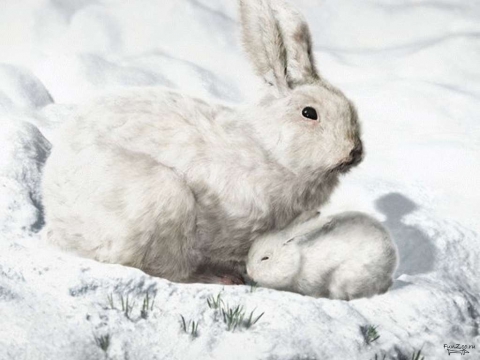 Воспитатель: Правильно, ребята! Скажите, пожалуйста, почему заяц зимой белый, а летом серый?Дети: Чтобы прятаться от хищников.Воспитатель: Правильно. А что происходит с медведем зимой? 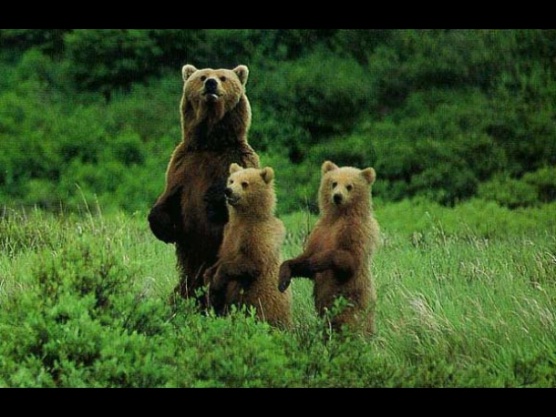 Дети: Медведь зимой спит.Воспитатель: А что происходит зимой с белочкой?  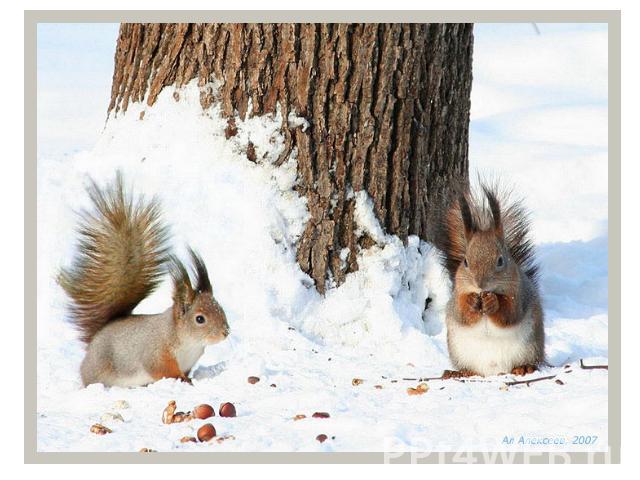 Дети: Белка меняет рыжую шубку, на серую.Воспитатель: Ребята, а ёжики, что делают зимой?   Дети: Ёжики зимой спят.   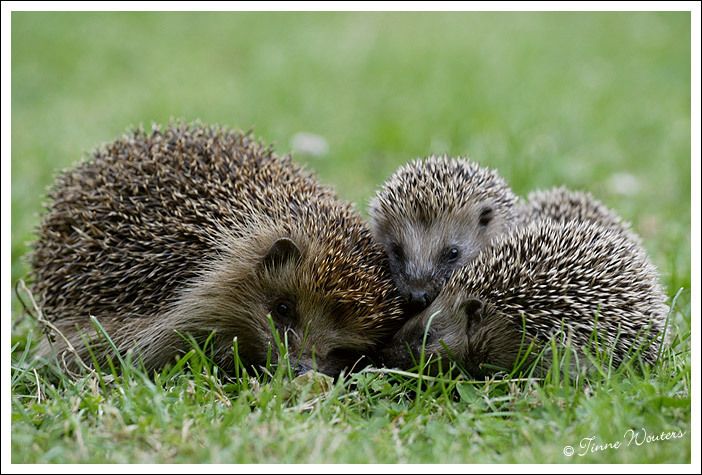 Воспитатель: Ребята, давайте с вами поиграем! Я вам буду показывать картинки животных, а вы мне скажите, кто это, назовёте его детёныша!  (рисунки проецируются на экран).   Дети: Лиса - лисёнок- лисята; заяц- зайчонок- зайчата; белка- бельчонок- бельчата; волк- волчонок- волчата; ёж- ежонок- ежата; медведь- медвежонок- медвежата.  Воспитатель: Какие вы молодцы! А кто мне скажет, какие это животные?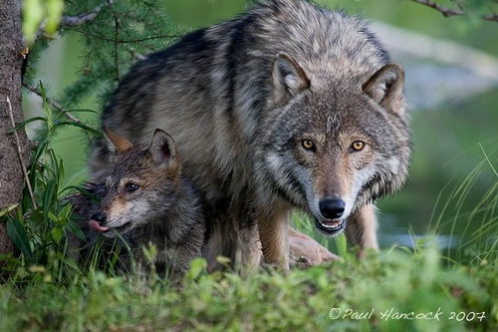 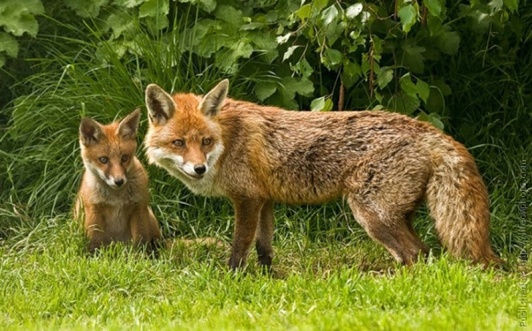 Дети: Дикие.Воспитатель:  А почему они дикие?Дети: Живут далеко от людей, в лесу.Воспитатель: Ребята, какие деревья растут в лесу?Дети:  Дубы, берёзы, ёлки, сосны, клёны.Воспитатель: Молодцы. Теперь давайте с вами превратимся в деревья.Физминутка:  Ветер тихо клён качает,                         Влево, вправо наклоняет,                        Раз- наклон и два- наклон                        Зашумел листвою клён!Воспитатель: Ребята, в какие игры можно поиграть зимой?Дети: Снежки, катание на санках, катание на лыжах, коньках, лепим снеговика…Воспитатель: А в эти игры можно поиграть летом?Дети: нет, летом жарко и нет снега.Воспитатель: Правильно, поэтому эти игры называются «Зимние забавы»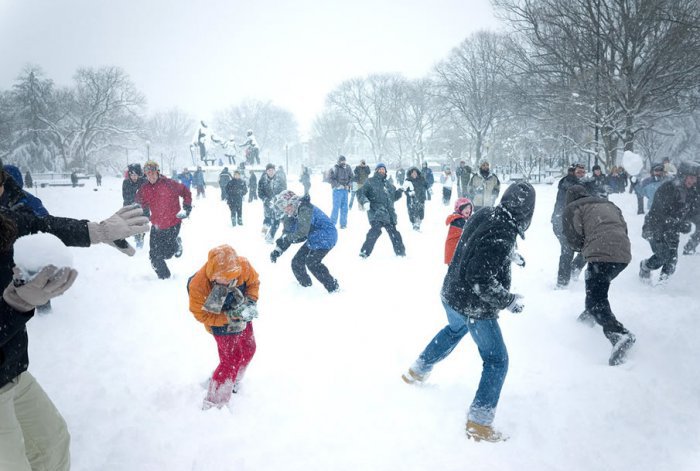 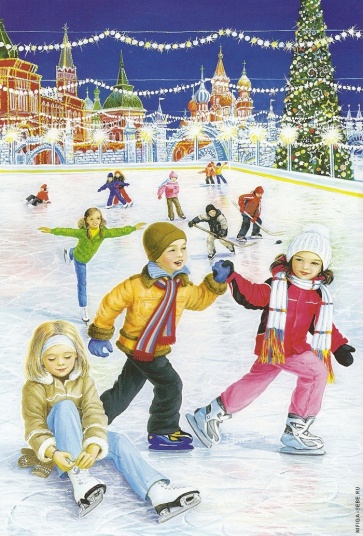 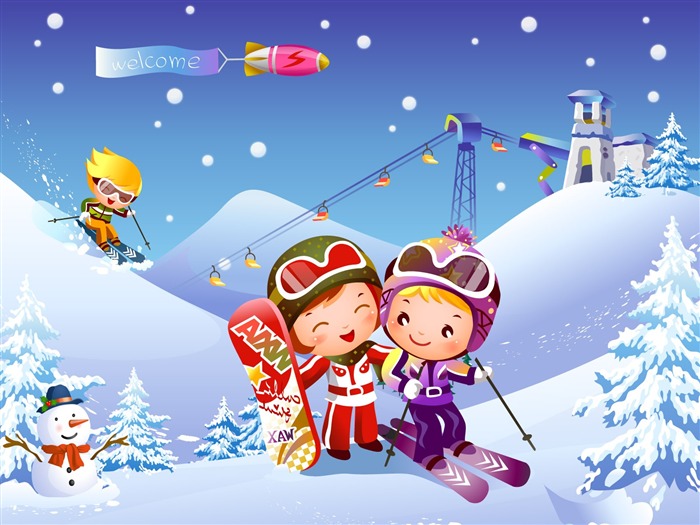 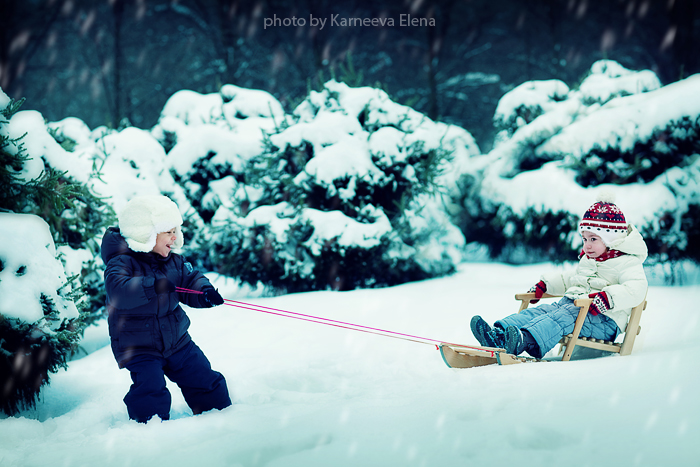 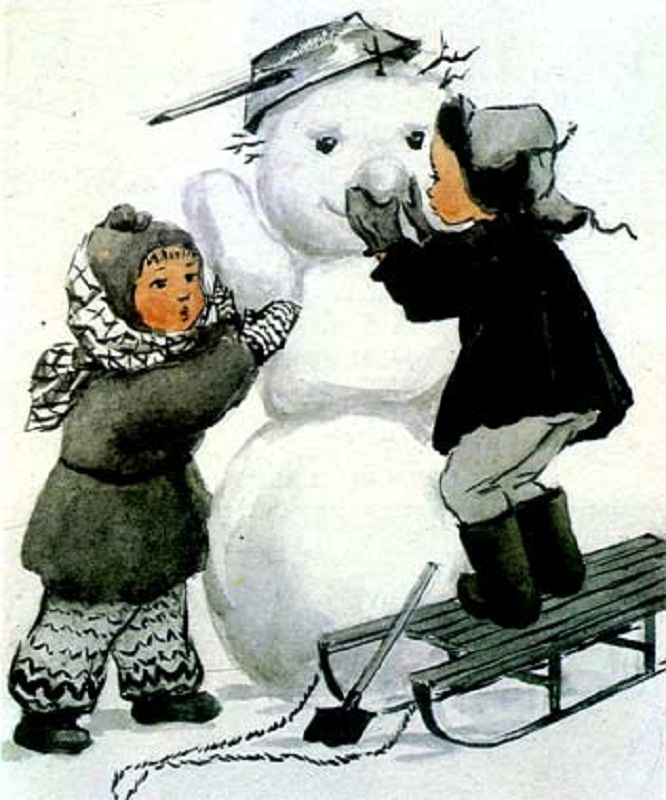 Мы его слепили ловкоГлазки есть и нос морковкаЧуть тепло - заплачет в мигИ растает…..(снеговик).Воспитатель: Ребята, кто помнит, кто такие пернатые?Дети: Это птицы.Воспитатель: Каких зимующих птиц мы с вами знаем?Дети: Вороны, снегири, воробьи, синицы, голуби, дятлы…Воспитатель: Почему их называют зимующие?Дети: Потому что зимой они остаются здесь и никуда не улетают.Воспитатель: Каких перелётных птиц мы с вами знаем?Дети: Ласточки, стрижи,  грачи, скворцы, журавли, жаворонки…Воспитатель: Почему они улетают?Дети: Становится холодно, нет корма.Воспитатель: Ребята, у меня есть картинки птиц,  помогите мне, пожалуйста,  поделить их на зимующих и перелётных   (показ иллюстраций). 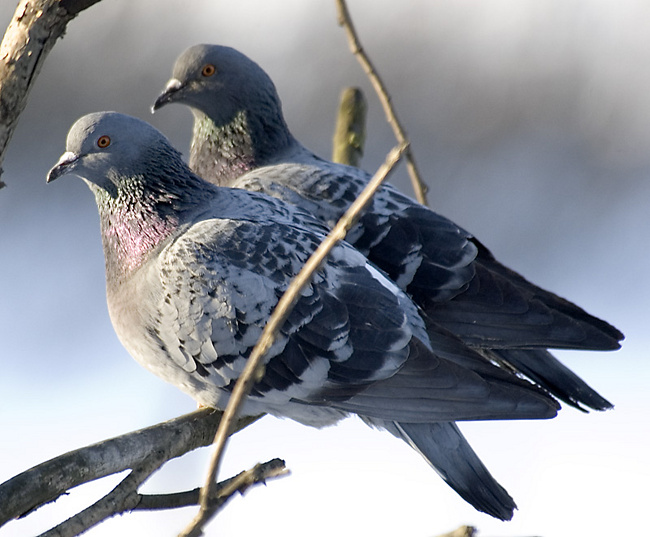 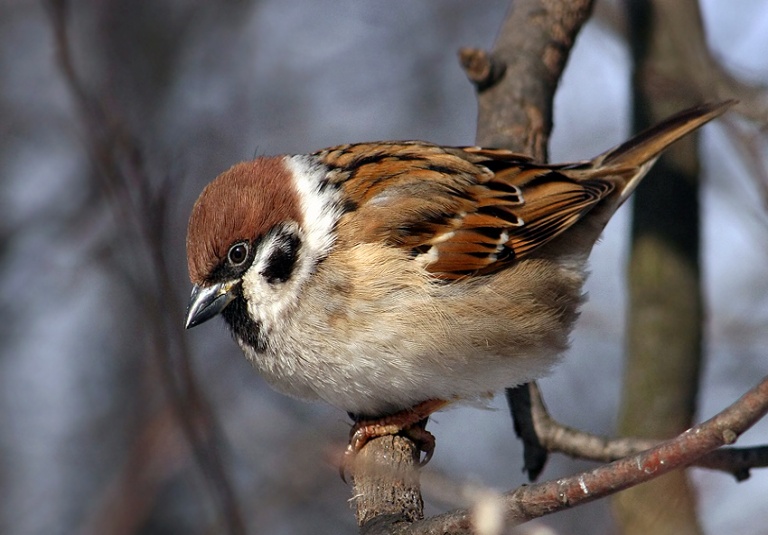 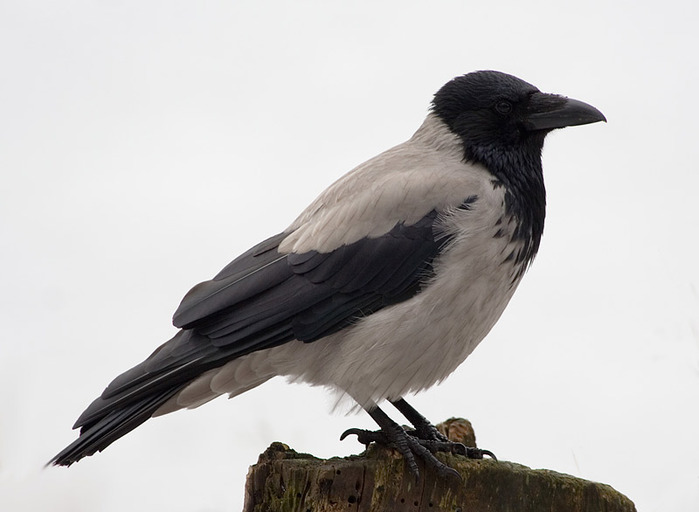 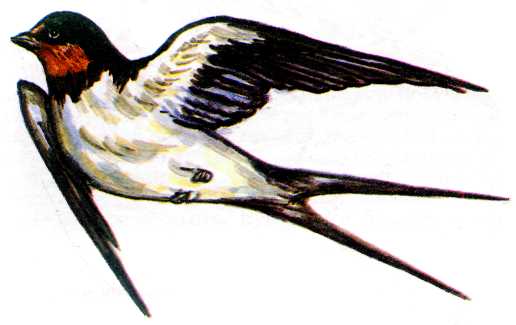 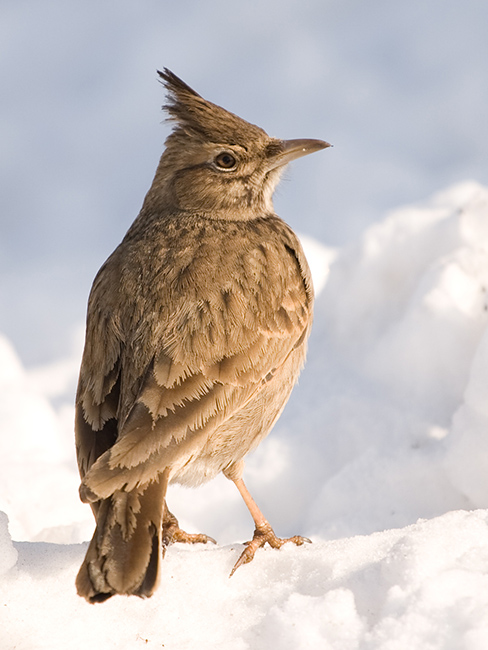 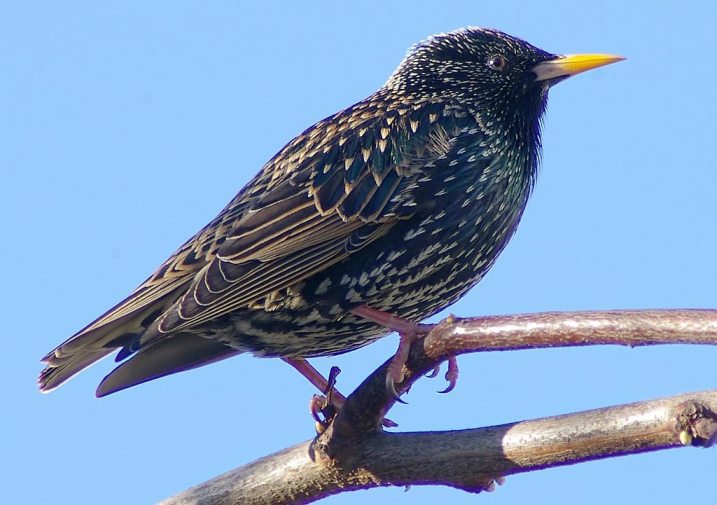 Воспитатель:  Поднимайся, хватит спать-К нам зима пришла опять!Снегом белым, словно мелом,Побелить дома успела,Все деревья и дорожки, И стучит к тебе в окошко!Шубу, шапку надевай,Лыжи, санки доставай,Зимушку беги встречать,А ребят зови играть!Теперь поиграем в игру «собери картинку». У меня 3 конверта, давайте поделимся на 3 команды, соберём картинку и назовём птицу. (Дети собирают и называют птиц).Воспитатель: Какие молодцы! Ребята, посмотрите, кто там под ёлкой сидит?Дети: зайчик.Воспитатель: Зайчик смотрел, как мы с вами играли в волшебном лесу. Ему понравилось, и он принёс для вас угощения! Скажем зайчику спасибо!Дети: Спасибо! Воспитатель: А нам пора возвращаться в детский сад. Скажем зайчику до свидания.Дети: До свидания!Воспитатель: Садимся на наш поезд и возвращаемся в детский сад. (Дети цепляются друг за друга и под музыку уходят).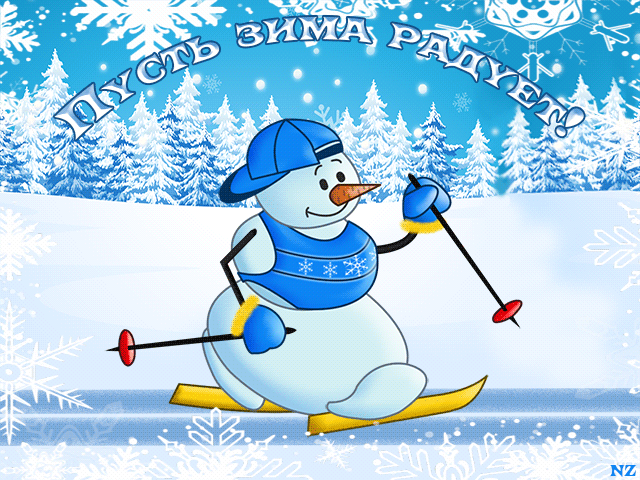 